Paramount International Academy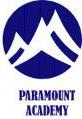 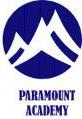 Our Philosophy, Values & PrinciplesThe staff at Paramount Academy recognize the importance of creating a positive working atmosphere in which individuals feel a sense of purpose, consensus, fairness and clarity of expectations.The ethos of our school includes a clear vision of the values which matter within the school and in the surrounding community, including the respect for property; honesty; trust and fairness; self-respect and self-discipline.Our Aims:We aim to provide a positive school environment in which effective teaching and learning can take place so that children make good progress.We aim to help pupils develop self-discipline in their behavior and understand their rights and responsibilities within school. We use the language of choices and consequences so that they understand the direct connection between them.We aim to prepare them to become responsible members of the school community and the wider community where they take care of their surroundings and show consideration and respect for others at all times.We aim to be a caring community, which fosters respect, honesty, truth and kindness, co-operation and tolerance.We aim to provide safe and secure environment where children are encouraged, not discouraged; where mistakes are seen as opportunities for learning; where differences are respected, not ridiculed; where individuals take responsibility for their own actions.We aim to develop effective systems for managing, maintaining and encouraging good behaviour.We aim to encourage and reward efforts made by the children, whatever their age and ability.